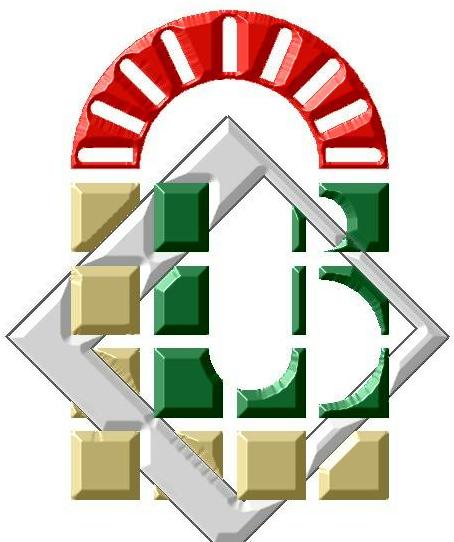 مناقشة أطروحة دكتوراه العلوم                                  ستناقش رسالة دكتوراه العلوم للطالب (ة):            الاسم :  محـــــرز                         اللقب :زيتــــوني                                               قسم : العلوم الاجتماعية                      شعبة : علم الإجتماع                      تخصص : علم الاجتماع عمل و إدارة الافراد والموسومة بـ  : اتجاهات الموظفين نحو التقاعد المسبق - دراسة ميدانية على عينة من المؤسسات التعليمية-وذلك يوم: الأحد 30/05/2021 في الساعة: 09:00 صباحا بـــ : قاعة المناقشات بكلية العلوم الإنسانية والاجتماعية .أمام لجنة المناقشة المكونة من : الصفةالجامعةالرتبةالاسم واللقبالرقمرئيسابسكرةأستاذ زرفة بولقواس01مشرفا و مقررابسكرةأستاذ أسماء بن تركي  02مناقشابسكرةأستاذ محاضر (أ)زهية دباب   03مناقشامناقشامناقشاالطارفالمسيلةبرج بوعريريجأستاذ   محاضر (أ)أستاذ محاضر (أ) أستاذ محاضر (أ)سبرطعي مرادحورية علي شريف سميحة يونس 040506